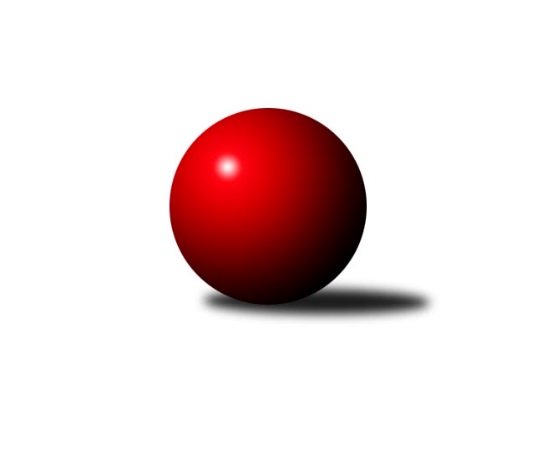 Č.7Ročník 2021/2022	5.11.2021Nejlepšího výkonu v tomto kole: 2609 dosáhlo družstvo: Červený Kostelec CVýchodočeská soutěž skupina A 2021/2022Výsledky 7. kolaSouhrnný přehled výsledků:České Meziříčí B	- Červený Kostelec C	2:14	2434:2609		4.11.Milovice B	- Nová Paka C	12:4	2561:2456		5.11.Tabulka družstev:	1.	Milovice B	6	6	0	0	68 : 28 	 	 2478	12	2.	Červený Kostelec C	5	3	0	2	48 : 32 	 	 2432	6	3.	Nová Paka C	6	2	0	4	44 : 52 	 	 2376	4	4.	České Meziříčí B	6	2	0	4	38 : 58 	 	 2362	4	5.	Dobruška B	5	1	0	4	26 : 54 	 	 2374	2Podrobné výsledky kola:	 České Meziříčí B	2434	2:14	2609	Červený Kostelec C	Jaroslav Novák	 	 169 	 221 		390 	 0:2 	 450 	 	212 	 238		František Adamů st.	Jan Bernhard	 	 222 	 231 		453 	 2:0 	 436 	 	221 	 215		Karel Haluška	Václav Touc	 	 182 	 179 		361 	 0:2 	 391 	 	199 	 192		Tomáš Ladnar	Jaroslav Pumr	 	 198 	 203 		401 	 0:2 	 440 	 	227 	 213		Zdeněk Kejzlar	Petr Brouček	 	 207 	 219 		426 	 0:2 	 456 	 	210 	 246		Pavel Janko	Jindřich Brouček	 	 187 	 216 		403 	 0:2 	 436 	 	220 	 216		Jindřich Kašparrozhodčí: Michal HoráčekNejlepší výkon utkání: 456 - Pavel Janko	 Milovice B	2561	12:4	2456	Nová Paka C	Martin Včeliš	 	 200 	 208 		408 	 0:2 	 444 	 	218 	 226		Martin Štryncl	Radoslav Dušek	 	 206 	 209 		415 	 0:2 	 437 	 	217 	 220		Eva Šurdová	Marek Ondráček	 	 232 	 200 		432 	 2:0 	 416 	 	217 	 199		Daniel Válek	Liboslav Janák	 	 218 	 221 		439 	 2:0 	 412 	 	196 	 216		Jakub Soviar	Jarmil Nosek	 	 208 	 208 		416 	 2:0 	 328 	 	169 	 159		Jan Soviar	Lukáš Kostka	 	 213 	 238 		451 	 2:0 	 419 	 	218 	 201		Jaroslav Gottsteinrozhodčí: Liboslav JanákNejlepší výkon utkání: 451 - Lukáš KostkaPořadí jednotlivců:	jméno hráče	družstvo	celkem	plné	dorážka	chyby	poměr kuž.	Maximum	1.	Vladimír Gütler 	Dobruška B	444.78	306.1	138.7	5.3	3/3	(459)	2.	Jiří Slavík 	Dobruška B	437.00	305.3	131.7	5.0	2/3	(476)	3.	Martin Štryncl 	Nová Paka C	432.25	293.5	138.8	7.5	4/4	(448)	4.	Petr Brouček 	České Meziříčí B	419.67	294.7	125.0	8.0	3/4	(434)	5.	František Adamů  st.	Červený Kostelec C	418.63	291.1	127.5	9.1	4/4	(467)	6.	Pavel Janko 	Červený Kostelec C	418.50	289.0	129.5	6.8	4/4	(456)	7.	Miroslav Šanda 	Milovice B	417.25	293.8	123.5	7.3	4/4	(468)	8.	Lukáš Kostka 	Milovice B	417.08	294.4	122.7	7.0	4/4	(451)	9.	Jindřich Kašpar 	Červený Kostelec C	416.50	291.9	124.6	9.0	4/4	(448)	10.	Martin Včeliš 	Milovice B	415.75	293.5	122.3	10.9	4/4	(427)	11.	Jarmil Nosek 	Milovice B	414.92	291.2	123.8	7.7	4/4	(452)	12.	Jan Bernhard 	České Meziříčí B	412.92	283.6	129.3	6.7	4/4	(464)	13.	Ondra Kolář 	Milovice B	411.67	299.7	112.0	10.3	3/4	(416)	14.	Karel Haluška 	Červený Kostelec C	407.25	281.3	126.0	9.8	4/4	(436)	15.	Jaroslav Gottstein 	Nová Paka C	403.50	294.1	109.4	11.4	4/4	(434)	16.	Jaroslav Pumr 	České Meziříčí B	400.89	287.7	113.2	9.9	3/4	(438)	17.	Jindřich Brouček 	České Meziříčí B	399.83	280.4	119.4	11.4	4/4	(470)	18.	Daniel Válek 	Nová Paka C	399.44	287.9	111.6	10.2	3/4	(416)	19.	Josef Antoš 	Nová Paka C	396.67	285.3	111.3	12.0	3/4	(439)	20.	Jakub Soviar 	Nová Paka C	390.00	289.5	100.5	10.7	3/4	(412)	21.	Tomáš Ladnar 	Červený Kostelec C	387.00	279.3	107.7	12.7	3/4	(401)	22.	Milan Hašek 	Dobruška B	385.00	275.8	109.3	11.5	2/3	(390)	23.	Zdeněk Kejzlar 	Červený Kostelec C	381.75	274.8	107.0	14.0	4/4	(440)	24.	Marie Frydrychová 	Dobruška B	381.22	276.9	104.3	12.2	3/3	(418)	25.	Eva Šurdová 	Nová Paka C	378.11	281.3	96.8	13.6	3/4	(437)	26.	Michal Horáček 	České Meziříčí B	377.25	279.0	98.3	13.8	4/4	(388)	27.	Ivo Janda 	Dobruška B	375.67	262.5	113.2	9.7	3/3	(416)	28.	Petr Brandejs 	Dobruška B	375.67	270.0	105.7	16.0	3/3	(401)	29.	Jiří Frinta 	Dobruška B	373.00	268.8	104.3	13.0	2/3	(405)	30.	Jan Soviar 	Nová Paka C	353.88	257.9	96.0	16.0	4/4	(388)		Liboslav Janák 	Milovice B	443.00	302.5	140.5	9.5	2/4	(447)		Jaroslav Šrámek 	České Meziříčí B	429.00	290.0	139.0	4.5	2/4	(431)		Jaroslav Weihrauch 	Nová Paka C	429.00	308.0	121.0	7.0	1/4	(429)		Marek Ondráček 	Milovice B	417.50	285.5	132.0	8.0	2/4	(432)		Josef Petera 	Dobruška B	417.00	310.0	107.0	10.0	1/3	(417)		Radoslav Dušek 	Milovice B	415.00	293.0	122.0	11.0	1/4	(415)		Miroslav Včeliš 	Milovice B	409.50	282.3	127.3	8.8	2/4	(448)		Antonín Škoda 	Červený Kostelec C	388.50	264.8	123.8	9.3	2/4	(398)		Jiří Novák 	České Meziříčí B	388.00	291.0	97.0	17.0	1/4	(388)		Jakub Pokora 	Milovice B	384.00	276.0	108.0	12.0	1/4	(384)		Václav Touc 	České Meziříčí B	381.00	286.0	95.0	13.5	1/4	(401)		Jaroslav Novák 	České Meziříčí B	378.00	255.5	122.5	10.5	2/4	(390)		Milan Brouček 	České Meziříčí B	364.50	268.5	96.0	17.0	2/4	(371)		Tomáš Frinta 	Dobruška B	318.00	231.0	87.0	17.0	1/3	(318)Sportovně technické informace:Starty náhradníků:registrační číslo	jméno a příjmení 	datum startu 	družstvo	číslo startu
Hráči dopsaní na soupisku:registrační číslo	jméno a příjmení 	datum startu 	družstvo	Program dalšího kola:8. kolo11.11.2021	čt	17:00	Nová Paka C - Dobruška B	12.11.2021	pá	16:30	Červený Kostelec C - Milovice B	Nejlepší šestka kola - absolutněNejlepší šestka kola - absolutněNejlepší šestka kola - absolutněNejlepší šestka kola - absolutněNejlepší šestka kola - dle průměru kuželenNejlepší šestka kola - dle průměru kuželenNejlepší šestka kola - dle průměru kuželenNejlepší šestka kola - dle průměru kuželenNejlepší šestka kola - dle průměru kuželenPočetJménoNázev týmuVýkonPočetJménoNázev týmuPrůměr (%)Výkon3xPavel JankoČ. Kostelec C4564xPavel JankoČ. Kostelec C110.824563xJan BernhardČ. Meziříčí B4533xJan BernhardČ. Meziříčí B110.094533xLukáš KostkaMilovice B4513xFrantišek Adamů st.Č. Kostelec C109.364503xFrantišek Adamů st.Č. Kostelec C4502xLukáš KostkaMilovice B108.664513xMartin ŠtrynclN. Paka C4443xMartin ŠtrynclN. Paka C106.974441xZdeněk KejzlarČ. Kostelec C4401xZdeněk KejzlarČ. Kostelec C106.93440